中华人民共和国交通运输部办公厅交办科技函 〔2019〕 101 号交通运输部办公厅关于 组织开展 2019 年度交通运输行业重点科技项目清单申报的通知各省 、自治 区、直辖市 、新疆 生 产建设兵 团交通运输厅 （局 、委〉 ，中 央管理的交通运输企 业，交 通运输行 业 重 点科研平 台依托〈 牵 头〉 单位，各交通运输行业 学会（协会〉，各共建高校，部 属各单位 ：为 落实国家及行业 相关 科技规 划 任 务，充分发挥科技创 新对 交通强 国建设的支撑作用，根据《 交通运输部 办公厅关 于实施交通 运输行 业 重 点 科 技 项 目清 单 管 理 的通 知 》 〈 交 办 科 技 〔2018〕 15号〉，现就组 织开展 2019 年度交通运输行业 重 点科技项 目清单（以 下简称清单〉 申报有关 事项通知如下 ：一、申报总体要求〈一〉 申报清单的项 目应为 有关 单位 2019 年 当年 完成立项且 落实研发经费 的非 涉密项目，研究期 限一般不超过 3 年，须由第 一 承担单位负 责申报 。〈 二〉 申报〈承担〉 单位应 为 具有独 立法人资格且运行管理规 范 的科研机构 、高 等 院校 、企事 业 单位或 行业 学会〈 协会〉，并具有 较强 的科研能力 和条件 。（三）2019 年度清单申报指南由创 新研发项 目〈包 括重 点项 目 和面 上项目〉 、科技成果推广 项 目和国际科技合作项 目构成（见附 件 1） 。推荐单位应根据指南组 织 申报，其 中创新研发 重 点项 目申 报可全面或部分响 应 。我 部 对申报项 目的 内容完整性 、指 南 符合 性 、技术先进性等进行审核 。二、申报项目类型（一〉创 新研发项目，应 响应行业 科技攻关 需求，开展基础 性 、 前瞻 性理论研究或 前沿性 、应 用基础研究及共性关键技术研发 。〈二〉科技成 果推广 项 目，应 立足行 业 发展，以市场 需求 为 导 向，推广 先进适用 的新技术 、新 工 艺 、新材 料 、新装备和 新方 法，促 进交通运输科技成 果向 生 产力 转化，提升工 程和装备质量及行业 服务水平 。（三〉 国际科技合作项 目，应 通过 开展 与境 外机构联合研究 和 技术交流 等 活 动，推 动 我 与 外方相关 科技合作任务落实，提高交通 运输国际科技合作水平和影 响力 。三、推荐申报渠道（一〉 中央所属高校及科研机构 、中央管理的有关 企业 、行业 有 关 学会（协会〉 、部 共建高 校和部 属 单位 、行 业 重 点 科研平 台依托（牵 头〉单位负 责审核并推荐本单位及所属单位申 报的项目 。（二〉 省级交通运输主管部 门负责审核并推荐所辖 区域内地方 高校 、科研机构和企事 业 单位申报的项目 。- 2	一〈 三〉部 海事局 、救助 打捞局 、长 江航务管理 局 、珠 江航务管理 局 、中国船级社负 责审核并推荐本系统内单位申 报的项目 。四、申报材料和程序〈 一） 申报材料。包 括项目 申报 书 （格 式 见附件 2 ），后 附 已立 项项目的任务书 〈或合同〉 、可 行性研究 报告〈或研究 大纲〉 等证明 材料 。（二〉 网上填报 。请各推荐单位组 织有关 申报单位登录交通运 输部科技管理信息 系统填报 ，系统填报的电 子申报材料应 与 纸质 申报材料一致 ，网上 申报截 止 时 间为 2019 年 9 月 13 日 17 : 00 。 申报书格式 可在部 网站或交通运输部 科技管理信息 系统（http://219. 143. 235. 48/jt/model/ model. do?  method = login） 相关专栏 下载 。〈三〉 材料报送 。请各推 荐单位于 2019 年 9 月 20  日前〈 以寄 出时间为准〉 ，将加盖公章的推荐项目 汇 总表（格式 见附件 3） 和项 目申报书 及有关 证明 材料装订 成 册（一式 两份〉，寄送 至 交通运输 部科学研究院 交通科技发展促进中心 。五、受理与咨询交通运输部科 学研究院 交通科技发展促进中心负 责受理项目 申请和咨询，地址：北京市朝 阳 区惠新里 240 号 ，邮编 ：100029；联 系人 ：尚文豪 、董 静 ，电话 ：010 - 58278706 、58278724 。申报系统 技术咨询联 系人 ：胡明 ，电话 ：010 一 58278241 。- 3	一附件 ：1. 2019 年度交通运输行业重点 科技项目清单申报指南2. 交通运输行业 重 点科技项 目清单项目申报书3. 交通运输行业 重 点科技项目清单推荐项目 汇 总表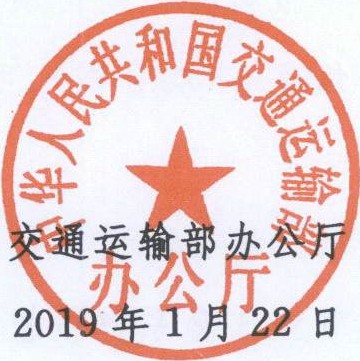 〈此件公开发布〉- 4	一